       Dependency Graphs:Implementing a Syntax Directed Deﬁnition consists primarily in ﬁnding an order for the evaluation of attributesEach attribute value must be available when a computation is performed.Dependency Graphs are the most general technique used to evaluate syntax directed deﬁnitions with both synthesized and inherited attributes.A Dependency Graph shows the interdependencies among the attributes of the various nodes of a parse-tree.There is a node for each attribute;If attribute b depends on an attribute c there is a link from the node for c to the node for b (b ←c).Dependency Rule: If an attribute b depends from an attribute c, then we need to ﬁre the semantic rule for c ﬁrst and then the semantic rule for b .• If b:= f(c), i.e. b depends on c c must be computed before b In the dependency graph: c → b            • Example, A → XY A.a = f(X.x, Y.y) (synthesized) X.x = g(A.a, Y.y) (inherited) 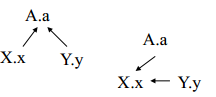 Dep. Gr. defines a partial order :A → Y → X and Y → A → X are both corrects orders A topological sort creates a total order m1, m2, . . . mk If mi → mk then evaluate mi before mk For the other cases the top. sort creates arbitrary order No topological sort exists, if the graph contains cycles 
 Evaluation Order:The evaluation order of semantic rules depends from aTopological Sort derived from the dependency graph.Any topological sort of a dependency graph gives a valid order to evaluate the semantic rules.
L-attributed Definitions :L-Attributed Deﬁnitions :contain both synthesized and inherited attributes but do not need to build a dependency graph to evaluate them.Deﬁnition. A syntax directed deﬁnition is L-Attributed if each inherited attribute of Xj in a production A→X1. . .Xj. . . Xn, depends only on:The attributes of the symbols to the left(this is what L-attributed stands for) Xj ,i.e., X1X2…Xj-1,andThe inherited attributes of A.Theorem : Inherited attributes in L-Attributed Defenitionscan be computed by a PreOrder traversal of the parse-tree.              L-attributed – example : Inherited attributes can also help if syntax and parse tree do not match 
     Example, non-left-recursive grammar for expressions like 3 * 5 … 
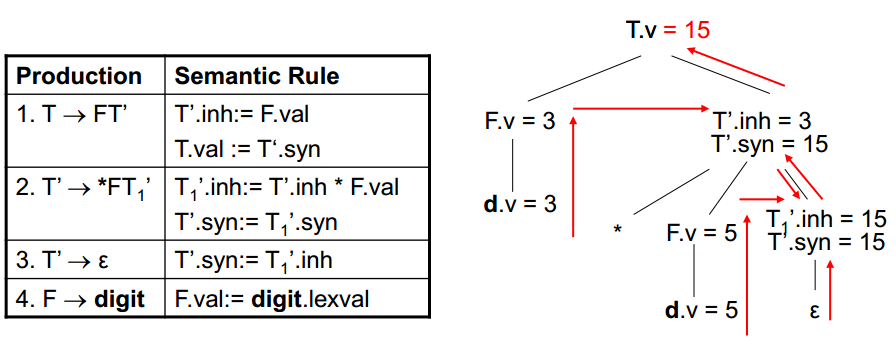 